KOLONIA ZUCHOWA SZCZEPU PUSZCZA 2018TERMIN: 04.08.2018 – 17.08.2018KOSZT: 920złMIEJSCE: Szkoła Podstawowa nr 1 im. Mariusza Zaruskiego w Pucku, ul. Przebendowskiego 27WYJAZD: 04.08 – Dworzec Kraków Główny – godz. 20:00POWRÓT: 17.08 – Dworzec Kraków Główny – godz. 8:30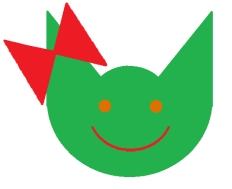 ZGŁOSZENIA: online do 5 marca 2018KARTY: oddajemy drużynowemu do 30.04.2018WPŁATY: 100 zł do 3 marca 2018 (zaliczka - bezzwrotna),420 zł do 19 maja 2018,400zł do 23 czerwca 2018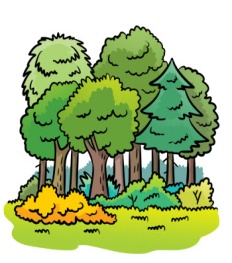 WPŁATY NA KONTONUMER KONTA: BANK CREDIT AGRICOLE 45 1940 1076 3146 6967 0002 0000
Tytuł: SKŁADKA PROGRAMOWA IMIĘ NAZWISKO GROMADA
Odbiorca: ZHR Szczep Puszcza – Niepołomice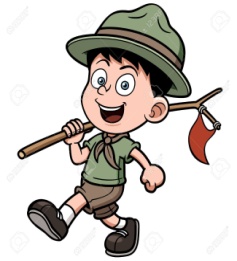 WPŁATY GOTÓWKOWE – tylko w podanych terminach- podczas zebrań z Rodzicami- 3 marca, 7 kwietnia, 19 maja, 23 czerwcaGodziny zostaną podane przez drużynowychZEBRANIE Z RODZICAMI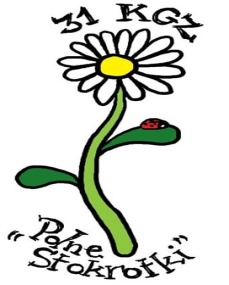 Wg. kalendarza gromadORGANIZATORSzczep Puszcza im. Króla Kazimierza Wielkiego w Niepołomicachpwd. Ewa Biernat HR, 502978373, niepolomicepuszcza@gmail.comGROMADY5 Niepołomicka Gromada ZuchenekZielone Iskierkiwędr. Paulina Pieczonkazieloneiskierki@gmail.com7 Niepołomicka Gromada Zuchenek Strażniczki Lasusam. Weronika Sołkowskastrazniczkilasu@gmail.com9 Niepołomicka Gromada Zuchów Podróżnicyćw. Maciej ChmielGromadapodroznikow9ngz@gmail.com31 Krakowska Gromada Zuchenek Polne Stokrotkisam. Anna Kobispolnestokrotki31@gmail.com